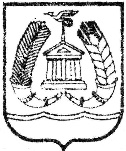 АДМИНИСТРАЦИЯ ГАТЧИНСКОГО МУНИЦИПАЛЬНОГО РАЙОНАЛЕНИНГРАДСКОЙ ОБЛАСТИПОСТАНОВЛЕНИЕОт __________									№ _____Об утверждении административного регламентапредоставления муниципальной услуги  «Прием заявлений от молодых семей, зарегистрированных на территории Гатчинского муниципального района, о включении их в состав участников мероприятияпо обеспечению жильем молодых семей федерального проекта «Содействие субъектамРоссийской Федерации в реализации полномочийпо оказанию государственной поддержки гражданам в обеспечении жильем и оплатежилищно-коммунальных услуг» государственной программы Российской Федерации «Обеспечениедоступным и комфортным жильем и коммунальнымиуслугами граждан Российской Федерации»В соответствии с Федеральным законом от 27.07.2010 №210-ФЗ «Об организации предоставления  государственных и муниципальных услуг», Федеральным законом от 06.10.2003  №131-ФЗ «Об общих принципах организации местного самоуправления в Российской Федерации», постановлением администрации Гатчинского муниципального района Ленинградской области от 12.07.2021 	№ 2484  «Об утверждении Порядка разработки и утверждения административных регламентов предоставления административных регламентов предоставления муниципальных услуг», руководствуясь Уставом Гатчинского муниципального района, ПОСТАНОВЛЯЕТ:			1. Утвердить административный регламент предоставления муниципальной услуги «Прием заявлений от молодых семей,  зарегистрированных на территории Гатчинского муниципального района, о включении их в состав участников мероприятия по обеспечению жильем молодых семей федерального проекта «Содействие субъектам Российской Федерации в реализации полномочий по оказанию государственной поддержки гражданам в обеспечении жильем и оплате жилищно-коммунальных услуг» государственной программы Российской Федерации «Обеспечение доступным и комфортным жильем и коммунальными услугами граждан Российской Федерации» согласно приложению.	2. Признать утратившими силу:- Постановление администрации Гатчинского муниципального района Ленинградской области от 21.12.2018 № 5560 «Об утверждении административного регламента предоставления муниципальной услуги «Прием заявлений от молодых семей, зарегистрированных на территории Гатчинского муниципального района, о включении их в состав участников основного мероприятия «Обеспечение жильем молодых семей» государственной программы Российской Федерации «Обеспечение доступным и комфортным жильем и коммунальными услугами  граждан Российский Федерации»; - Постановление администрации Гатчинского муниципального района Ленинградской области от 20.12.2019 № 4911 О внесении изменений в постановление администрации Гатчинского муниципального района от 21.12.2018 №5560 «Об утверждении административного регламента предоставления  муниципальной услуги «Прием заявлений от молодых семей, зарегистрированных на территории Гатчинского муниципального района, о включении их в состав участников основного мероприятия «Обеспечение жильем молодых семей» государственной программы Российской Федерации «Обеспечение доступным и комфортным жильем и коммунальными услугами граждан Российской Федерации»;- Постановление администрации Гатчинского муниципального района Ленинградской области от 02.03.2021 № 585 «О внесении изменений в постановление администрации Гатчинского муниципального района от 21.12.2018 №5560 «Об утверждении административного регламента предоставления муниципальной услуги «Прием заявлений от молодых семей, зарегистрированных на территории Гатчинского муниципального района, о включении их в состав участников основного мероприятия «Обеспечение жильем молодых семей» государственной программы Российской Федерации «Обеспечение доступным и комфортным жильем и коммунальными услугами граждан Российской Федерации».       3. Настоящее постановление подлежит официальному опубликованию в газете «Гатчинская правда» и размещению на официальном сайте Гатчинского муниципального района в информационно-телекоммуникационной сети «Интернет» и вступает в силу со дня официального опубликования.4. Контроль исполнения настоящего постановления возложить на заместителя главы администрации Гатчинского муниципального района по жилищно-коммунальному и   городскому хозяйству Супренка А.А.Глава администрацииГатчинского муниципального района 			                     Л.Н. Нещадим Плехова Н.С. ПРИЛОЖЕНИЕ                                                                                             к постановлению администрации                                                                                      Гатчинского муниципального района                                                                      от ___________ № _______АДМИНИСТРАТИВНЫЙ РЕГЛАМЕНТпредоставления муниципальной услуги «Прием заявлений от молодых семей, зарегистрированных на территории Гатчинского муниципального района,  о включении их в состав участников мероприятия по обеспечению жильем молодых семей федерального проекта «Содействие субъектам Российской Федерации в реализации полномочий по оказанию государственной поддержки гражданам в обеспечении жильем и оплате жилищно-коммунальных услуг» государственной программы Российской Федерации «Обеспечение доступным и комфортным жильем и коммунальными услугами граждан Российской Федерации»(Сокращенное наименование: «Прием заявлений от молодых семей о включении их в состав участников мероприятия по обеспечению жильем молодых семей»(далее – административный регламент))Общие положения1.1. Настоящий регламент устанавливает порядок и стандарт предоставления муниципальной услуги.1.2. Заявителем, имеющим право обратиться за получением муниципальной услуги, является:- молодая семья, зарегистрированная  на территории Гатчинского муниципального района и изъявившая желание участвовать в мероприятии по обеспечению жильем молодых семей федерального проекта «Содействие субъектам Российской Федерации в реализации полномочий по оказанию государственной поддержки гражданам в обеспечении жильем и оплате жилищно-коммунальных услуг» государственной программы Российской Федерации «Обеспечение доступным и комфортным жильем и коммунальными услугами граждан Российской Федерации», утвержденной постановлением Правительства Российской Федерации от 30.12.2017 № 1710 (далее – Мероприятие).Участником Мероприятия может быть молодая семья, в том числе молодая семья, имеющая одного и более детей, где один из супругов не является гражданином Российской Федерации, а также неполная молодая семья, состоящая из одного молодого родителя, являющегося гражданином Российской Федерации, и одного и более детей, соответствующая следующим условиям:а) возраст каждого из супругов либо одного родителя в неполной семье на день принятия исполнительным органом субъекта Российской Федерации решения о включении молодой семьи - участницы Мероприятия в список претендентов на получение социальной выплаты в планируемом году не превышает 35 лет;б) молодая семья признана нуждающейся в жилом помещении;в) наличие у семьи доходов, позволяющих получить кредит, либо иных денежных средств, достаточных для оплаты расчетной (средней) стоимости жилья в части, превышающей размер предоставляемой социальной выплаты.Молодые семьи представляют документы до 1 мая года, предшествующего планируемому году реализации Мероприятия.Представлять интересы заявителя от имени физических лиц по вопросу о включении их в состав участников мероприятий по улучшению жилищных условий в рамках реализации жилищных программ могут лица, имеющие право в соответствии с законодательством РФ представлять интересы заявителя.1.3. Информация о местах нахождения органов местного самоуправления (далее – ОМСУ), предоставляющих муниципальную услугу, ОМСУ/организаций, участвующих в предоставлении услуги (далее – Организации) и не являющихся многофункциональными центрами предоставления государственных и муниципальных услуг, графиках работы, контактных телефонов и т.д. (далее – сведения информационного характера) размещаются:-на информационных стендах администрации муниципального образования Гатчинский муниципальный район Ленинградской области (далее- Администрация), а также в структурном подразделении Администрации- отделе жилищной политики Администрации (далее- Отдел), по адресу: Ленинградская область, г. Гатчина, ул. Киргетова, д.1 (тел: 8(81371)323-30, 30-654, 93- 226); График работы: с понедельника по четверг с 9-00 до 18-00 часов, в пятницу с 9-00 до 17-00 часов, перерыв с 13-00 до 14-00 часов; -на официальном сайте Администрации в информационно-телекоммуникационной сети «Интернет» http://radm.gtn.ru/;  - на сайте Государственного бюджетного учреждения Ленинградской области «Многофункциональный центр предоставления государственных и муниципальных услуг» (далее - ГБУ ЛО «МФЦ»): http://mfc47.ru/;-на Портале государственных и муниципальных услуг (функций) Ленинградской области (далее - ПГУ ЛО) / на Едином портале государственных услуг (далее – ЕПГУ): www.gu.lenobl.ru/ www.gosuslugi.ru;-в государственной информационной системе "Реестр государственных и муниципальных услуг (функций) Ленинградской области" (далее - Реестр).2. Стандарт предоставления муниципальной услуги2.1. Наименование муниципальной услуги:«Прием заявлений от молодых семей,  зарегистрированных на территории Гатчинского муниципального района, о включении их в состав участников мероприятия по обеспечению жильем молодых семей федерального проекта «Содействие субъектам Российской Федерации в реализации полномочий по оказанию государственной поддержки гражданам в обеспечении жильем и оплате жилищно-коммунальных услуг» государственной программы Российской Федерации «Обеспечение доступным и комфортным жильем и коммунальными услугами граждан Российской Федерации».Сокращенное наименование муниципальной услуги:«Прием заявлений от молодых семей, зарегистрированных на территории Гатчинского муниципального района, о включении их в состав участников мероприятия по обеспечению жильем молодых семей».2.2. Государственную услугу предоставляет: администрация Гатчинского муниципального района Ленинградской области (далее -орган местного самоуправления, ОМСУ, Администрация).Структурным подразделением, ответственным за предоставление муниципальной услуги является – Отдел жилищной политики администрации Гатчинского муниципального района Ленинградской области.В предоставлении муниципальной услуги участвуют: ЕГРП, ГБУ ЛО «МФЦ».Заявление на получение муниципальной услуги с комплектом документов принимаются:1) при личной явке:ОМСУ;в филиалах, отделах, удаленных рабочих местах ГБУ ЛО «МФЦ»;2) без личной явки:почтовым отправлением в ОМСУ;в электронной форме через личный кабинет заявителя на ПГУ/ ЕПГУ.2.3. Результатом предоставления муниципальной услуги является выдача решения о признании (либо об отказе в признании) молодой семьи, соответствующей условиям участия в мероприятии либо признания (отказа в признании) участником программы.Результат предоставления муниципальной услуги предоставляется
(в соответствии со способом, указанным заявителем при подаче заявления
и документов):1) при личной явке:в ОМСУ;в филиалах, отделах, удаленных рабочих местах ГБУ ЛО «МФЦ»;2) без личной явки:почтовым отправлением;в электронной форме через личный кабинет заявителя на ПГУ/ ЕПГУ.2.4. Срок предоставления муниципальной услуги составляет 8 рабочих дней с даты поступления заявления в Администрацию непосредственно, либо через МФЦ.2.5. Правовые основания для предоставления муниципальной услуги:Конституция Российской Федерации от 12.12.1993;Жилищный кодекс Российской Федерации от 29.12.2004 № 188-ФЗ;Федеральный закон от 06.10.2003 № 131-ФЗ «Об общих принципах организации местного самоуправления в Российской Федерации»;Постановление Правительства Ленинградской области от 14.11.2013
№ 407 «Об утверждении государственной программы Ленинградской области «Формирование городской среды и обеспечение качественным жильем граждан»;Постановление Правительства РФ от 17.12.2010 № 1050 «О реализации отдельных мероприятий государственной программы Российской Федерации «Обеспечение доступным и комфортным жильем и коммунальными услугами граждан Российской Федерации»;Приказ комитета по строительству Ленинградской области от 18.02.2016 № 6 «Об утверждении положения о порядке предоставления молодым семьям, нуждающимся в улучшении жилищных условий, социальных выплат на приобретение (строительство) жилья и их использования».2.6. Исчерпывающий перечень документов, необходимых в соответствии с законодательными или иными нормативными правовыми актами для предоставления муниципальной услуги, подлежащих представлению заявителем2.6.1. Для участия в Мероприятии в целях использования социальной выплаты:для оплаты цены договора купли-продажи жилого помещения (за исключением случаев, когда оплата цены договора купли-продажи предусматривается в составе цены договора с уполномоченной организацией на приобретение жилого помещения на первичном рынке жилья); для оплаты цены договора строительного подряда на строительство жилого дома (далее - договор строительного подряда); для осуществления последнего платежа в счет уплаты паевого взноса в полном размере, после уплаты которого жилое помещение переходит в собственность молодой семьи (в случае если молодая семья или один из супругов в молодой семье является членом жилищного, жилищно-строительного, жилищного накопительного кооператива (далее - кооператив); для уплаты первоначального взноса при получении жилищного кредита, в том числе ипотечного, или жилищного займа (далее - жилищный кредит) на приобретение жилого помещения по договору купли-продажи или строительство жилого дома; для оплаты цены договора с уполномоченной организацией на приобретение в интересах молодой семьи жилого помещения на первичном рынке жилья, в том числе на оплату цены договора купли-продажи жилого помещения (в случаях, когда это предусмотрено договором с уполномоченной организацией) и (или) оплату услуг указанной организации;для уплаты цены договора участия в долевом строительстве, который предусматривает в качестве объекта долевого строительства жилое помещение, содержащего одно из условий привлечения денежных средств участников долевого строительства, установленных пунктом 5 части 4 статьи 4 Федерального закона "Об участии в долевом строительстве многоквартирных домов и иных объектов недвижимости и о внесении изменений в некоторые законодательные акты Российской Федерации" (далее - договор участия в долевом строительстве), или уплаты цены договора уступки участником долевого строительства прав требований по договору участия в долевом строительстве (далее - договор уступки прав требований по договору участия в долевом строительстве);для уплаты первоначального взноса при получении жилищного кредита на уплату цены договора участия в долевом строительстве, на уплату цены договора уступки прав требований по договору участия в долевом строительстве:1) заявление по форме, приведенной в приложении № 1, в 2 экземплярах (один экземпляр возвращается заявителю с указанием даты принятия заявления
и приложенных к нему документов);2) копия документов, удостоверяющих личность каждого члена семьи;3) заявление по форме, приведенной в приложении № 2 в 2 экземплярах (один экземпляр возвращается заявителю с указанием даты принятия заявления и приложенных к нему документов) для произведения оценки доходов и иных денежных средств и документы, подтверждающие признание молодой семьи как семьи, имеющей доходы, позволяющие получить кредит, либо иные денежные средства для оплаты расчетной (средней) стоимости жилья в части, превышающей размер предоставляемой социальной выплаты.Документами, подтверждающими наличие у молодой семьи достаточных доходов, являются один или несколько из нижеперечисленных документов:а) копия договора банковского счета (банковского вклада) с приложением справки соответствующего банка о состоянии счета (размере вклада); б) копия свидетельства (свидетельств) о государственной регистрации права собственности на жилое помещение на члена(ов) молодой семьи и заявление в произвольной форме от члена(ов) молодой семьи о намерении отчуждения данного жилого помещения при получении субсидии на приобретение жилья в целях улучшения жилищных условий. Жилое помещение не должно быть ветхим и аварийным.  в) документы, подтверждающие наличие имеющегося в собственности молодой семьи недвижимого имущества (в случае, если данные документы не зарегистрированы в Едином государственном реестре недвижимости) и их оценочную стоимость и заявление в произвольной форме от члена(ов) молодой семьи о намерении отчуждения данного недвижимого имущества при получении субсидии на приобретение жилья в целях улучшения жилищных условий;г) копия государственного сертификата на материнский (семейный) капитал и справка из территориального органа Фонда пенсионного и социального страхования Российской Федерации о состоянии финансовой части лицевого счета, лица, имеющего право на дополнительные меры государственной поддержки (размер материнского (семейного) капитала с учетом индексации);д) справка из кредитной организации или иного юридического лица о возможности предоставления ипотечного жилищного кредита (займа) молодой семье на сумму, превышающую размер предоставляемой социальной выплаты, необходимую для полного расчета за жилье; е) заключение о рыночной стоимости транспортных средств, находящихся в собственности членов (члена) молодой семьи, произведенное оценочной организацией в порядке, установленном законодательством Российской Федерации, а также копии технических паспортов указанных транспортных средств;2.6.2. Для участия в Мероприятии в целях использования социальной выплаты:-  для погашения суммы основного долга (части суммы основного долга) и уплаты процентов по жилищным кредитам на приобретение жилого помещения или строительство жилого дома или по кредиту (займу) на погашение ранее предоставленного жилищного кредита на приобретение жилого помещения или строительство жилого дома, за исключением иных процентов, штрафов, комиссий и пеней за просрочку исполнения обязательств по указанным жилищным кредитам или кредитам (займам) на погашение ранее предоставленного жилищного кредита;- для погашения суммы основного долга (части суммы основного долга) и уплаты процентов по жилищному кредиту на уплату цены договора участия в долевом строительстве или на уплату цены договора уступки прав требований по договору участия в долевом строительстве либо по кредиту (займу) на погашение ранее предоставленного жилищного кредита на уплату цены договора участия в долевом строительстве или на уплату цены договора уступки прав требований по договору участия в долевом строительстве (за исключением иных процентов, штрафов, комиссий и пеней за просрочку исполнения обязательств по указанным жилищным кредитам либо кредитам (займам) на погашение ранее предоставленного жилищного кредита):1) заявление по форме, приведенной в приложении № 1, в 2 экземплярах (один экземпляр возвращается заявителю с указанием даты принятия заявления и приложенных к нему документов);2) копии документов, удостоверяющих личность каждого члена семьи;3) копия кредитного договора (договор займа);4) справка кредитора (заимодавца) о сумме остатка основного долга и сумме задолженности по выплате процентов за пользование ипотечным жилищным кредитом (займом).Документы должны быть действующими на дату их представления. Копии документов должны быть заверены нотариально или лицом, осуществляющим прием документов.2.7. Исчерпывающий перечень документов, необходимых в соответствии с законодательными или иными нормативными правовыми актами для предоставления муниципальной услуги, находящихся в распоряжении государственных органов, органов местного самоуправления и подведомственных им организаций (за исключением организаций, оказывающих услуги, необходимые и обязательные для предоставления муниципальной услуги) и подлежащих представлению в рамках межведомственного информационного взаимодействия.Отдел в рамках межведомственного информационного взаимодействия для предоставления муниципальной услуги запрашивает следующие документы:а) документы, подтверждающие родственные отношения между лицами, указанными в заявлении в качестве членов семьи;б) сведения, подтверждающие регистрацию брака (на неполную семью не распространяется);в) сведения, содержащие информацию о зарегистрированных гражданах в жилом помещении;г) выписку (выписки) из Единого государственного реестра недвижимости о правах отдельного лица на имевшиеся (имеющиеся) у него объекты недвижимости на территории Российской Федерации - на заявителя и членов его семьи;д) документы, подтверждающие право собственности, постоянного (бессрочного) пользования или пожизненного наследуемого владения членов молодой семьи на земельный участок и разрешение на строительство индивидуального жилого дома (в случае строительства индивидуального жилого дома);е) справки на заявителя и членов его семьи, выданные филиалом Ленинградского областного государственного унитарного предприятия технической инвентаризации и оценки недвижимости (ГУП "Леноблинвентаризация") о наличии или отсутствии жилых помещений на праве собственности, зарегистрированных по состоянию на 1 января 1997 года;ж) документ, подтверждающий признание членов молодой семьи в качестве нуждающихся в улучшении жилищных условий, а в случае погашения основной суммы долга и уплаты процентов по жилищному (ипотечному) кредиту (займу) на приобретение (строительство) жилого помещения - документ, подтверждающий, что молодая семья была признана нуждающейся в жилом помещении на момент заключения этого кредитного договора (займа);з) документ, подтверждающий признание молодой семьи имеющей доходы, позволяющие получить кредит, либо иные денежные средства в размере части стоимости приобретения (строительства) жилья, не обеспеченной за счет размера предоставляемой социальной выплаты в планируемом году;и) копия государственного сертификата на материнский (семейный) капитал и справка из территориального органа Фонда пенсионного и социального страхования Российской Федерации о состоянии финансовой части лицевого счета, лица, имеющего право на дополнительные меры государственной поддержки (размер материнского (семейного) капитала с учетом индексации);к) копия документа, подтверждающего наличие у заявителя средств материнского (семейного) капитала, и справка из территориального органа Фонда пенсионного и социального страхования Российской Федерации о состоянии финансовой части лицевого счета лица, имеющего право на дополнительные меры государственной поддержки (размер материнского (семейного) капитала с учетом индексации) – для подтверждения наличия у молодой семьи достаточных доходов;л) документ, подтверждающий регистрацию в системе индивидуального (персонифицированного) учета каждого члена семьи (СНИЛС).Заявитель вправе представить документы, указанные в пункте 2.7, по собственной инициативе. 2.7.1. При предоставлении муниципальной услуги запрещается требовать от заявителя:представления документов и информации или осуществления действий, представление или осуществление которых не предусмотрено нормативными правовыми актами, регулирующими отношения, возникающие в связи с предоставлением муниципальной услуги;представления документов и информации, которые в соответствии с нормативными правовыми актами Российской Федерации, нормативными правовыми актами субъектов Российской Федерации и муниципальными правовыми актами находятся в распоряжении государственных органов, предоставляющих государственную услугу, иных государственных органов, органов местного самоуправления и (или) подведомственных государственным органам и органам местного самоуправления организаций, участвующих в предоставлении государственных или муниципальных услуг, за исключением документов, указанных в части 6 статьи 7 Федерального закона от 27.07.2010 № 210-ФЗ «Об организации предоставления государственных и муниципальных услуг»;осуществления действий, в том числе согласований, необходимых для получения государственных и муниципальных услуг и связанных с обращением в иные государственные органы, органы местного самоуправления, организации, за исключением получения услуг и получения документов и информации, представляемых в результате предоставления таких услуг, включенных в перечни, указанные в части 1 статьи 9 Федерального закона от 27.07.2010 № 210-ФЗ «Об организации предоставления государственных и муниципальных услуг»;представления документов и информации, отсутствие и (или) недостоверность которых не указывались при первоначальном отказе в приеме документов, необходимых для предоставления муниципальной услуги, либо в предоставлении муниципальной услуги, за исключением случаев, предусмотренных пунктом 4 части 1 статьи 7 Федерального закона от 27.07.2010 № 210-ФЗ «Об организации предоставления государственных и муниципальных услуг»;представления на бумажном носителе документов и информации, электронные образы которых ранее были заверены в соответствии с пунктом 7.2 части 1 статьи 16 Федерального закона от 27.07.2010 № 210-ФЗ «Об организации предоставления государственных и муниципальных услуг», за исключением случаев, если нанесение отметок на такие документы либо их изъятие является необходимым условием предоставления муниципальной услуги, и иных случаев, установленных федеральными законами.2.7.2. При наступлении событий, являющихся основанием для предоставления муниципальной услуги, ОМСУ, предоставляющий муниципальную услугу, вправе:1) проводить мероприятия, направленные на подготовку результатов предоставления государственных услуг, в том числе направлять межведомственные запросы, получать на них ответы, после чего уведомлять заявителя о возможности подать запрос о предоставлении соответствующей услуги для немедленного получения результата предоставления такой услуги;2) при условии наличия запроса заявителя о предоставлении муниципальной услуги, в отношении которых у заявителя могут появиться основания для их предоставления ему в будущем, проводить мероприятия, направленные на формирование результата предоставления соответствующей услуги, в том числе направлять межведомственные запросы, получать на них ответы, формировать результат предоставления соответствующей услуги, а также предоставлять его заявителю с использованием ЕПГУ/ПГУ ЛО и уведомлять заявителя о проведенных мероприятиях.2.8. Исчерпывающий перечень оснований для приостановления предоставления муниципальной услуги с указанием допустимых сроков приостановления в случае, если возможность приостановления предоставления муниципальной услуги предусмотрена действующим законодательством.Основанием для приостановления предоставления государственной услуги является непоступление в ОМСУ ответа на межведомственный запрос:по истечении 5 рабочих дней со дня поступления межведомственного запроса в орган или организацию, предоставляющие документ и информацию, при направлении на бумажном носителе посредством почтового отправления;по истечении 48 часов при межведомственном информационном взаимодействии в электронной форме с момента направления соответствующего запроса ОМСУ.При непоступлении в указанный срок запрашиваемых документов (сведений) должностное лицо ОМСУ, ответственное за подготовку решения о предоставлении (об отказе в предоставлении) муниципальной услуги, готовит уведомление о приостановлении предоставления муниципальной услуги, согласовывает его и подписывает у уполномоченного на подписание должностного лица и повторно направляет межведомственный запрос не реже одного раза в месяц.Срок подготовки и направления заявителю уведомления о приостановлении не должен превышать 2 рабочих дней со дня принятия соответствующего решения.2.9. Исчерпывающий перечень оснований для отказа в приеме документов, необходимых для предоставления муниципальной услуги. В приеме документов, необходимых для предоставления муниципальной услуги, может быть отказано в следующих случаях:а) нарушен срок подачи документов;б) заявление на получение услуги оформлено не в соответствии с административным регламентом;в) в заявлении имеются незаполненные разделы (пункты), подлежащие обязательному заполнению;г) текст в заявлении не поддается прочтению;д) заявление не подписано заявителем (подписано неуполномоченным лицом);е) представление неполного комплекта документов, необходимых в соответствии с законодательными или иными нормативными правовыми актами для оказания услуги, подлежащих представлению заявителем;ж) заявление подано лицом, не уполномоченным на осуществление таких действий;з) представленные заявителем документы не отвечают требованиям, установленным административным регламентом;и) представленные заявителем документы недействительны/указанные в заявлении сведения недостоверны;к) заявление с комплектом документов подписаны недействительной электронной подписью;л) отсутствие права на предоставление муниципальной услуги.Повторное обращение гражданина допускается после устранения причин возврата документов, но не позднее срока, установленного пунктом 1.2 настоящего административного регламента.2.10. Исчерпывающий перечень оснований для отказа в предоставлении муниципальной услуги.а) нарушен срок подачи документов;б) заявление на получение услуги оформлено не в соответствии с административным регламентом;в) в заявлении имеются незаполненные разделы (пункты), подлежащие обязательному заполнению;г) текст в заявлении не поддается прочтению;д) заявление не подписано заявителем (подписано неуполномоченным лицом);е) представление неполного комплекта документов, необходимых в соответствии с законодательными или иными нормативными правовыми актами для оказания услуги, подлежащих представлению заявителем;ж) заявление подано лицом, не уполномоченным на осуществление таких действий;з) представленные заявителем документы не отвечают требованиям, установленным административным регламентом;и)  представленные заявителем документы недействительны/указанные в заявлении сведения недостоверны;к) заявление с комплектом документов подписаны недействительной электронной подписью;л) отсутствие права на предоставление муниципальной услуги.2.11. Муниципальная услуга предоставляется Администрацией бесплатно.2.12. Максимальный срок ожидания в очереди при подаче запроса о предоставлении муниципальной услуги и при получении результата предоставления муниципальной услуги не должен превышать 15 минут.2.13. Срок регистрации запроса заявителя о предоставлении муниципальной услуги.при личном обращении – 1 рабочий день;при направлении запроса почтовой связью в ОМСУ – в день поступления запроса в ОМСУ;при направлении запроса на бумажном носителе из МФЦ в ОМСУ – в день поступления запроса в ОМСУ;при направлении запроса в форме электронного документа посредством ЕПГУ или ПГУ ЛО – в день поступления запроса на ЕПГУ или ПГУ ЛО, или на следующий рабочий день (в случае направления документов в нерабочее время, в выходные, праздничные дни).2.14. Требования к помещениям, в которых предоставляется муниципальная услуга, к залу ожидания, местам для заполнения запросов о предоставлении муниципальной услуги, информационным стендам с образцами их заполнения и перечнем документов, необходимых для предоставления муниципальной услуги.2.14.1. Предоставление муниципальной услуги осуществляется в специально выделенных для этих целей помещениях Администрации или в МФЦ.2.14.2. Наличие на территории, прилегающей к зданию, не менее 10 процентов мест (но не менее одного места) для парковки специальных автотранспортных средств инвалидов, которые не должны занимать иные транспортные средства. Инвалиды пользуются местами для парковки специальных транспортных средств бесплатно. На территории, прилегающей к зданию, в которых размещены МФЦ, располагается бесплатная парковка для автомобильного транспорта посетителей, в том числе предусматривающая места для специальных автотранспортных средств инвалидов.2.14.3. Помещения размещаются преимущественно на нижних, предпочтительнее на первых этажах здания, с предоставлением доступа в помещение инвалидам.2.14.4. Вход в здание (помещение) и выход из него оборудуются, информационными табличками (вывесками), содержащие информацию о режиме его работы.2.14.5. Помещения оборудованы пандусами, позволяющими обеспечить беспрепятственный доступ инвалидов, санитарно-техническими комнатами (доступными для инвалидов).2.14.6. При необходимости инвалиду предоставляется помощник из числа работников Администрации, МФЦ для преодоления барьеров, возникающих при предоставлении муниципальной услуги наравне с другими гражданами.2.14.7. Вход в помещение и места ожидания оборудованы кнопками, а также содержат информацию о контактных номерах телефонов для вызова работника, ответственного за сопровождение инвалида.2.14.8. Наличие визуальной, текстовой и мультимедийной информации о порядке предоставления муниципальных услуг, знаков, выполненных рельефно-точечным шрифтом Брайля.2.14.9. Оборудование мест повышенного удобства с дополнительным местом для собаки – поводыря и устройств для передвижения инвалида (костылей, ходунков).2.14.10. Характеристики помещений приема и выдачи документов в части объемно-планировочных и конструктивных решений, освещения, пожарной безопасности, инженерного оборудования должны соответствовать требованиям нормативных документов, действующих на территории Российской Федерации.      2.14.11. Помещения приема и выдачи документов должны предусматривать места для ожидания, информирования и приема заявителей. 2.14.12. Места ожидания и места для информирования оборудуются стульями, кресельными секциями, скамьями и столами (стойками) для оформления документов с размещением на них бланков документов, необходимых для получения муниципальной услуги, канцелярскими принадлежностями, а также информационные стенды, содержащие актуальную и исчерпывающую информацию, необходимую для получения муниципальной услуги, и информацию о часах приема заявлений.2.14.13. Места для проведения личного приема заявителей оборудуются столами, стульями, обеспечиваются канцелярскими принадлежностями для написания письменных обращений.2.15. Показатели доступности и качества муниципальной услуги.2.15.1. Показатели доступности муниципальной услуги (общие, применимые в отношении всех заявителей):1) равные права и возможности при получении муниципальной услуги для заявителей;2) транспортная доступность к месту предоставления муниципальной услуги;3) режим работы Администрации, обеспечивающий возможность подачи заявителем запроса о предоставлении муниципальной услуги в течение рабочего времени;4) возможность получения полной и достоверной информации о муниципальной услуге в Администрации, МФЦ, по телефону, на официальном сайте органа, предоставляющего услугу, посредством ПГУ ЛО;5) обеспечение для заявителя возможности подать заявление о предоставлении муниципальной услуги посредством МФЦ, в форме электронного документа на ПГУ ЛО, а также получить результат;6) обеспечение для заявителя возможности получения информации о ходе и результате предоставления муниципальной услуги с использованием ПГУ ЛО.2.15.2. Показатели доступности муниципальной услуги (специальные, применимые в отношении инвалидов):1) наличие на территории, прилегающей к зданию, в котором осуществляется предоставление муниципальной услуги, мест для парковки специальных автотранспортных средств инвалидов;2) обеспечение беспрепятственного доступа инвалидов к помещениям, в которых предоставляется муниципальная услуга;3) получение для инвалидов в доступной форме информации по вопросам предоставления муниципальной услуги, в том числе об оформлении необходимых для получения муниципальной услуги документов, о совершении им других необходимых для получения муниципальной услуги действий, сведений о ходе предоставления муниципальной услуги;4) наличие возможности получения инвалидами помощи (при необходимости) от работников организации для преодоления барьеров, мешающих получению услуг наравне с другими лицами.2.15.3. Показатели качества муниципальной услуги:1) соблюдение срока предоставления муниципальной услуги;2) соблюдение требований стандарта предоставления муниципальной услуги;3) удовлетворенность заявителя профессионализмом должностных лиц Администрации, МФЦ при предоставлении услуги;4) соблюдение времени ожидания в очереди при подаче запроса и получении результата; 5) осуществление не более одного взаимодействия заявителя с должностными лицами Администрации при получении муниципальной услуги;6) отсутствие жалоб на действия или бездействия должностных лиц Администрации, поданных в установленном порядке.2.16. Получение услуг, которые, являются необходимыми и обязательными для предоставления муниципальной услуги, не требуется.2.17. Иные требования, в том числе учитывающие особенности предоставления муниципальной услуги по экстерриториальному принципу (в случае если муниципальная услуга предоставляется по экстерриториальному принципу)
и особенности предоставления муниципальной услуги в электронной форме.2.17.1. Предоставление услуги по экстерриториальному принципу не предусмотрено.2.17.2. Предоставление муниципальной услуги в электронном виде осуществляется при технической реализации услуги посредством ПГУ ЛО и/или ЕПГУ.3. Состав, последовательность и сроки выполнения административных процедур, требования к порядку их выполнения, в том числе особенности выполнения административных процедур в электронной форме3.1. Состав, последовательность и сроки выполнения административных процедур, требования к порядку их выполнения3.1.1. Предоставление муниципальной услуги включает в себя следующие административные процедуры:прием, регистрация заявления и прилагаемых к нему документов – в день поступления;рассмотрение заявления и прилагаемых к нему документов, направление запросов о предоставлении сведений и информации в порядке межведомственного информационного взаимодействия, подготовка проекта решения о признании (отказе в признании) молодой семьи, соответствующей условиям участия в Мероприятии (участником программы) – 5 рабочих дней;принятие (подписание) решения о признании либо об отказе в признании молодой семьи соответствующим условиям участия в Мероприятии – не более 5 рабочих дней со дня поступления заявления;выдача или направление заявителю решения о признании либо об отказе в признании молодой семьи соответствующей условиям участия в Мероприятии 3 рабочих дня. 3.1.2. Прием, регистрация заявления и прилагаемых к нему документов3.1.2.1. Основанием для начала осуществления административной процедуры является поступление заявления о предоставлении муниципальной услуги и документов, указанных в пункте 2.6. настоящих методических рекомендаций.3.1.2.2. Прием заявления и приложенных к нему документов на предоставление муниципальной услуги осуществляется специалистами структурного подразделения Администрации, в должностные обязанности которых входит оказание муниципальных услуг по вопросам участия в жилищных программах, или специалистами МФЦ.Специалист осуществляет прием документов в следующей последовательности:принимает у заявителя документы, необходимые для предоставления муниципальной услуги, в соответствии с пунктом 2.6. настоящих методических рекомендаций;проверяет наличие всех необходимых документов, указанных в пункте 2.6. настоящих методических рекомендаций;при установлении фактов отсутствия необходимых документов либо несоответствия представленных документов требованиям, указанным в настоящем Административном регламенте, уведомляет заявителя о наличии препятствий для предоставления ему муниципальной услуги, объясняет заявителю содержание выявленных недостатков в представленных документах.В случае несогласия заявителя с указанным предложением специалист обязан принять заявление. Максимальный срок выполнения административной процедуры – в день поступления заявления.3.1.2.3 Специалист отдела жилищной политики   Администрации, в должностные обязанности которых входит оказание муниципальных услуг по вопросам участия в жилищных программах, осуществляющий прием документов и заявления от гражданина (семьи) выдает расписку в получении указанных документов. 3.1.2.4. Результатом административной процедуры является регистрация и визирование заявления и документов, необходимых для предоставления муниципальной услуги.3.1.3. Рассмотрение документов о предоставлении муниципальной услуги, подготовка проекта решения.3.1.3.1. После рассмотрения заявления и документов, указанных в пунктах 2.6, 2.7 настоящих методических рекомендаций, получения информации и сведений в порядке межведомственного информационного взаимодействия, при отсутствии оснований для отказа в предоставлении услуги специалисты отдела жилищной политики Администрации  ответственные за подготовку решения, готовят и согласовывают проект решения о признании (отказе в признании) молодой семьи соответствующей условиям участия в Мероприятии (участником программы).3.1.3.2. Срок исполнения данной административной процедуры – не более 5 рабочих дней. 3.1.3.3. Лицо, ответственное за выполнение – Специалист отдела (структурного подразделения) Администрации, в должностные обязанности которых входит оказание муниципальных услуг по вопросам участия в жилищных программах, ответственный за формирование проекта решения.3.1.3.4. Критерий принятия решения: наличие/отсутствие у заявителя права на получение муниципальной услуги.3.1.3.5. Результат выполнения административной процедуры: подготовка проекта решения о признании (отказе в признании) молодой семьи, соответствующей условиям участия в Мероприятии (участником программы).3.1.4. Принятие (подписание) решения о признании (отказе в признании) молодой семьи, соответствующей условиям участия в Мероприятии (участником программы), или об отказе в предоставлении муниципальной услуги.3.1.4.1. Основание для начала административной процедуры: предоставление лицом, ответственным за выполнение - Специалистом отдела жилищной политики   Администрации, в должностные обязанности которых входит оказание муниципальных услуг по вопросам участия в жилищных программах, ответственного за формирование проекта решения, должностному лицу, ответственному за принятие и подписание решения о признании (отказе в признании) молодой семьи соответствующей условиям участия в Мероприятии (участником программы).3.1.4.2. Принятие (подписание) решения о признании (отказе в признании) молодой семьи, соответствующей условиям участия в Мероприятии не более 5 рабочих дней со дня поступления заявления.3.1.4.3. Лицо, ответственное за выполнение административной процедуры: специалист отдела жилищной политики Администрации, уполномоченное на принятие и подписание соответствующего решения.3.1.4.4. Критерий принятия решения: наличие/отсутствие у заявителя права на получение муниципальной услуги.3.1.4.5. Результат выполнения административной процедуры: подписание решения о признании (отказе в признании) молодой семьи, соответствующей условиям участия в Мероприятии (участником программы) или уведомления об отказе в предоставлении услуги.3.1.5. Выдача результата.3.1.5.1. Основание для начала административной процедуры: подписанное решение о признании (отказе в признании) молодой семьи, соответствующей условиям участия в Мероприятии (участником программы), являющееся результатом предоставления муниципальной услуги.3.1.5.2. Срок исполнения данной административной процедуры - не более 3 рабочих дней:Должностное лицо, ответственное за делопроизводство, регистрирует результат предоставления муниципальной услуги: положительное решение или уведомление об отказе в предоставлении и направляет результат предоставления услуги способом, указанным в заявлении.  3.1.5.3. Лицо, ответственное за выполнение административной процедуры: должностное лицо, ответственное за делопроизводство.3.1.5.4. Результат выполнения административной процедуры: Результатом административной процедуры является вручение заявителю или представителю заявителя подготовленного решения о признании (отказе в признании) молодой семьи, соответствующей условиям участия в Мероприятии (участником программы).Способ фиксации результата выполнения административной процедуры:- при явке заявителя для получения решения о признании (отказе в признании) молодой семьи, соответствующей условиям участия в Мероприятии (участником программы) - вручение результата предоставления муниципальной услуги под роспись;- при неявке - направление почтовым отправлением с уведомлением.Способ фиксации результата выполнения административного действия, в том числе через МФЦ и в электронной форме.Информирование заявителя осуществляется в письменном виде путем почтовых отправлений либо по электронной почте, либо через личный кабинет ПГУ ЛО.В случае предоставления заявителем заявления о предоставлении муниципальной услуги через МФЦ документ, подтверждающий принятие решения, направляется в МФЦ, если иной способ получения не указан заявителем.3.2. Особенности выполнения административных процедур в электронной форме.3.2.1. Предоставление муниципальной услуги на ЕПГУ и ПГУ ЛО осуществляется в соответствии с Федеральным законом  от 27.07.2010 № 210-ФЗ «Об организации предоставления государственных и муниципальных услуг», Федеральным законом от 27.07.2006 № 149-ФЗ «Об информации, информационных технологиях и о защите информации», постановлением Правительства Российской Федерации от 25.06.2012 № 634 «О видах электронной подписи, использование которых допускается при обращении за получением государственных и муниципальных услуг».3.2.2. Для получения муниципальной услуги через ЕПГУ или через ПГУ ЛО заявителю необходимо предварительно пройти процесс регистрации в Единой системе идентификации и аутентификации (далее – ЕСИА). 3.2.3. Муниципальная услуга может быть получена через ПГУ ЛО, либо через ЕПГУ следующими способами: с обязательной личной явкой на прием в отдел жилищной политики   Администрации;без личной явки на прием в Администрацию. 3.2.4. Для получения муниципальной услуги без личной явки на приём в Администрацию/Организацию заявителю необходимо предварительно оформить усиленную квалифицированную электронную подпись (далее – ЭП) для заверения заявления и документов, поданных в электронном виде на ПГУ ЛО или на ЕПГУ.3.2.5. Для подачи заявления через ЕПГУ или через ПГУ ЛО заявитель должен выполнить следующие действия:пройти идентификацию и аутентификацию в ЕСИА;в личном кабинете на ЕПГУ или на ПГУ ЛО заполнить в электронном виде заявление на оказание муниципальной услуги;в случае, если заявитель выбрал способ оказания услуги с личной явкой на прием в Администрацию – приложить к заявлению электронные документы;в случае, если заявитель выбрал способ оказания услуги без личной явки на прием в Администрацию:- приложить к заявлению электронные документы, заверенные усиленной квалифицированной электронной подписью; - приложить к заявлению электронные документы, заверенные усиленной квалифицированной электронной подписью нотариуса (в случаях, если в соответствии с требованиями законодательства Российской Федерации в отношении документов установлено требование о нотариальном свидетельствовании верности их копий);- заверить заявление усиленной квалифицированной электронной подписью, если иное не установлено действующим законодательством.направить пакет электронных документов в Администрацию/Организацию посредством функционала ЕПГУ ЛО или ПГУ ЛО. 3.2.6. В результате направления пакета электронных документов посредством ПГУ ЛО, либо через ЕПГУ в соответствии с требованиями пункта 3.2.5 автоматизированной информационной системой межведомственного электронного взаимодействия Ленинградской области (далее – АИС «Межвед ЛО») производится автоматическая регистрация поступившего пакета электронных документов и присвоение пакету уникального номера дела. Номер дела доступен заявителю в личном кабинете ПГУ ЛО или ЕПГУ. 3.2.7.  При предоставлении муниципальной услуги через ПГУ ЛО, либо через ЕПГУ, в случае если направленные заявителем (уполномоченным лицом) электронное заявление и электронные документы заверены усиленной квалифицированной электронной подписью, должностное лицо Администрации выполняет следующие действия: формирует проект решения на основании документов, поступивших через ПГУ ЛО, либо через ЕПГУ, а также документов (сведений), поступивших посредством межведомственного взаимодействия, и передает должностному лицу, наделенному функциями по принятию решения;после рассмотрения документов и принятия решения о предоставлении муниципальной услуги (отказе в предоставлении муниципальной услуги) заполняет предусмотренные в АИС «Межвед ЛО» формы о принятом решении и переводит дело в архив АИС «Межвед ЛО»;уведомляет заявителя о принятом решении с помощью указанных в заявлении средств связи, затем направляет документ способом, указанным в заявлении: почтой, либо выдает его при личном обращении заявителя, либо направляет электронный документ, подписанный усиленной квалифицированной электронной подписью должностного лица, принявшего решение, в Личный кабинет заявителя.3.2.8. При предоставлении муниципальной услуги через ПГУ ЛО, либо через ЕПГУ, в случае если направленные заявителем (уполномоченным лицом) электронное заявление и электронные документы не заверены усиленной квалифицированной электронной подписью, должностное лицо Администрации выполняет следующие действия:в день регистрации запроса формирует через АИС «Межвед ЛО» приглашение на прием, которое должно содержать следующую информацию: адрес Администрации, в которую необходимо обратиться заявителю, дату и время приема, номер очереди, идентификационный номер приглашения и перечень документов, которые необходимо представить на приеме. В АИС «Межвед ЛО» дело переводит в статус «Заявитель приглашен на прием». Прием назначается на ближайшую свободную дату и время в соответствии с графиком работы Администрации. В случае неявки заявителя на прием в назначенное время заявление и документы хранятся в АИС «Межвед ЛО» в течение 30 календарных дней, затем должностное лицо Администрации/Организации, наделенное, в соответствии с должностным регламентом, функциями по приему заявлений и документов через ПГУ ЛО, либо через ЕПГУ переводит документы в архив АИС «Межвед ЛО».Заявитель должен явиться на прием в указанное время. В случае, если заявитель явился позже, он обслуживается в порядке живой очереди. В любом из случаев должностное лицо отдела жилищной политики Администрации, ведущее прием, отмечает факт явки заявителя в АИС «Межвед ЛО», дело переводит в статус «Прием заявителя окончен».После рассмотрения документов и принятия решения о предоставлении (отказе в предоставлении) муниципальной услуги заполняет предусмотренные в АИС «Межвед ЛО» формы о принятом решении и переводит дело в архив
АИС «Межвед ЛО».Должностное лицо отдела жилищной политики Администрации уведомляет заявителя о принятом решении с помощью указанных в заявлении средств связи, затем направляет документ способом, указанным в заявлении: в письменном виде почтой, либо выдает его при личном обращении заявителя в отдел жилищной политики Администрации, либо в МФЦ, либо направляет электронный документ, подписанный усиленной квалифицированной электронной подписью должностного лица, принявшего решение, в личный кабинет ПГУ ЛО или ЕПГУ.3.2.9. В случае поступления всех документов, указанных в пункте 2.6. настоящего административного регламента, и отвечающих требованиям, в форме электронных документов (электронных образов документов), удостоверенных усиленной квалифицированной электронной подписью, днем обращения за предоставлением муниципальной услуги считается дата регистрации приема документов на ПГУ ЛО или ЕПГУ. В случае, если направленные заявителем (уполномоченным лицом)  электронное заявление и документы не заверены усиленной квалифицированной электронной подписью, днем обращения за предоставлением муниципальной услуги считается дата личной явки заявителя в отдел жилищной политики Администрации с предоставлением документов, указанных в пункте 2.6. настоящего административного регламента, и отсутствия оснований, указанных в пункте 2.10. настоящего Административного регламента.Информирование заявителя о ходе и результате предоставления муниципальной услуги осуществляется в электронной форме через личный кабинет заявителя, расположенный на ПГУ ЛО, либо на ЕПГУ.3.2.10. Администрация при поступлении документов от заявителя посредством ПГУ ЛО или ЕПГУ по требованию заявителя направляет результат предоставления услуги в форме электронного документа, подписанного усиленной квалифицированной электронной подписью должностного лица, принявшего решение (в этом случае заявитель при подаче запроса на предоставление услуги отмечает в соответствующем поле такую необходимость)Выдача (направление) электронных документов, являющихся результатом предоставления муниципальной услуги, заявителю осуществляется в день регистрации результата предоставления муниципальной услуги в Администрации.3.3. Порядок исправления допущенных опечаток и ошибок в выданных в результате предоставления муниципальной услуги документах.3.3.1. В случае если в выданных в результате предоставления муниципальной услуги документах допущены опечатки и ошибки, то заявитель вправе представить в ОМСУ или МФЦ непосредственно, направить почтовым отправлением, посредством ЕПГУ/ПГУ ЛО подписанное заявителем, заверенное печатью заявителя (при наличии) или оформленное в форме электронного документа и подписанное усиленной квалифицированной электронной подписью заявление в произвольной форме о необходимости исправления допущенных опечаток и (или) ошибок с изложением сути допущенных опечаток и(или) ошибок и приложением копии документа, содержащего опечатки и (или) ошибки.3.3.2. В течение пяти рабочих дней со дня регистрации заявления об исправлении опечаток и (или) ошибок в выданных в результате предоставления муниципальной услуги документах специалист Отдела жилищной политики, ответственный за подготовку решения о признании либо об отказе в признании молодой семьи соответствующей условиям участия в Мероприятии, устанавливает наличие опечатки (ошибки) и оформляет результат предоставления муниципальной услуги (документ) с исправленными опечатками (ошибками) посредством внесения верных данных в документ, заверяет исправленные данные надлежащим образом, или направляет заявителю уведомление с обоснованным отказом в оформлении решения с исправленными опечатками (ошибками). Результат предоставления муниципальной услуги (документ) специалист Отдела, ответственный за подготовку документа, направляет способом, указанным в заявлении
о необходимости исправления допущенных опечаток и (или) ошибок.4. Формы контроля за исполнением административного регламента4.1. Порядок осуществления текущего контроля за соблюдением и исполнением ответственными должностными лицами положений Административного регламента и иных нормативных правовых актов, устанавливающих требования к предоставлению муниципальной услуги, а также принятием решений ответственными лицами.Текущий контроль за соблюдением и исполнением положений регламента и иных нормативных правовых актов, устанавливающих требования к предоставлению муниципальной услуги, осуществляется должностными лицами, ответственными за организацию работы по предоставлению муниципальной услуги.Текущий контроль осуществляется путем проведения ответственными должностными лицами структурных подразделений администрации Гатчинского муниципального района Ленинградской области, ответственных за организацию работы по предоставлению муниципальной услуги, проверок соблюдения и исполнения положений регламента и иных нормативных правовых актов, устанавливающих требования к предоставлению муниципальной услуги.Контроль за полнотой и качеством предоставления муниципальной услуги осуществляется в формах:1) проведения проверок;2) рассмотрения жалоб на действия (бездействие) должностных лиц администрации Гатчинского муниципального района Ленинградской области, ответственных за предоставление муниципальной услуги.4.2. Порядок и периодичность осуществления плановых и внеплановых проверок полноты и качества предоставления муниципальной услуги.В целях осуществления контроля за полнотой и качеством предоставления муниципальной услуги проводятся плановые и внеплановые проверки. Плановые проверки предоставления муниципальной услуги проводятся не чаще одного раза в три года в соответствии с планом проведения проверок, утвержденным контролирующим органом.При проверке могут рассматриваться все вопросы, связанные с предоставлением муниципальной услуги (комплексные проверки), или отдельный вопрос, связанный с предоставлением муниципальной услуги (тематические проверки). Проверка также может проводиться по конкретной жалобе заявителя.Внеплановые проверки предоставления муниципальной услуги проводятся по обращениям физических и юридических лиц, обращениям органов государственной власти, органов местного самоуправления, их должностных лиц, а также в целях проверки устранения нарушений, выявленных в ходе проведенной проверки, вне утвержденного плана проведения проверок. Указанные обращения подлежат регистрации в день их поступления в системе электронного документооборота и делопроизводства контролирующего органа. По результатам рассмотрения обращений дается письменный ответ.О проведении проверки издается правовой акт руководителя контролирующего органа о проведении проверки исполнения административных регламентов по предоставлению муниципальных услуг.По результатам проведения проверки составляется акт, в котором должны быть указаны документально подтвержденные факты нарушений, выявленные в ходе проверки, или отсутствие таковых, а также выводы, содержащие оценку полноты и качества предоставления муниципальной услуги и предложения по устранению выявленных при проверке нарушений. При проведении внеплановой проверки в акте отражаются результаты проверки фактов, изложенных в обращении, а также выводы и предложения по устранению выявленных при проверке нарушений.4.3. Ответственность должностных лиц за решения и действия (бездействие), принимаемые (осуществляемые) в ходе предоставления муниципальной услуги.Специалисты, уполномоченные на выполнение административных действий, предусмотренных настоящим Административным регламентом, несут персональную ответственность за соблюдением требований действующих нормативных правовых актов, в том числе за соблюдением сроков выполнения административных действий, полноту их совершения, соблюдение принципов поведения с заявителями, сохранность документов.Руководитель Администрации несет персональную ответственность за обеспечение предоставления муниципальной услуги.Работники Администрации при предоставлении муниципальной услуги несут персональную ответственность:- за неисполнение или ненадлежащее исполнение административных процедур при предоставлении муниципальной услуги;- за действия (бездействие), влекущие нарушение прав и законных интересов физических или юридических лиц, индивидуальных предпринимателей.Должностные лица, виновные в неисполнении или ненадлежащем исполнении требований настоящего Административного регламента, привлекаются к ответственности в порядке, установленном действующим законодательством РФ.Контроль соблюдения специалистами МФЦ последовательности действий, определённых административными процедурами, осуществляется директором МФЦ.Контроль соблюдения требований настоящего Административного регламента в части, касающейся участия МФЦ в предоставлении муниципальной услуги, осуществляется Комитетом экономического развития и инвестиционной деятельности Ленинградской области.5. Досудебный (внесудебный) порядок обжалования решений и действий (бездействия) органа, предоставляющего муниципальную услугу, а также должностных лиц органа, предоставляющего муниципальную услугу, либо муниципальных служащих, многофункционального центра предоставления государственных и муниципальных услуг, работника многофункционального центра предоставления государственных и муниципальных услуг5.1. Заявители либо их представители имеют право на досудебное (внесудебное) обжалование решений и действий (бездействия), принятых (осуществляемых) в ходе предоставления муниципальной услуги.5.2. Предметом досудебного (внесудебного) обжалования заявителем решений и действий (бездействия) органа, предоставляющего муниципальную услугу, должностного лица органа, предоставляющего муниципальную услугу, либо муниципального служащего, многофункционального центра, работника многофункционального центра, в том числе являются:1) нарушение срока регистрации запроса заявителя о предоставлении муниципальной услуги, запроса, указанного в статье 15.1 Федерального закона
от 27.07.2010 № 210-ФЗ;2) нарушение срока предоставления муниципальной услуги. В указанном случае досудебное (внесудебное) обжалование заявителем решений и действий (бездействия) многофункционального центра, работника многофункционального центра возможно в случае, если на многофункциональный центр, решения
и действия (бездействие) которого обжалуются, возложена функция
по предоставлению соответствующих муниципальных услуг в полном объеме
в порядке, определенном частью 1.3 статьи 16 Федерального закона от 27.07.2010 № 210-ФЗ;3) требование у заявителя документов, предоставление которых
не предусмотрено нормативными правовыми актами Российской Федерации, нормативными правовыми актами Ленинградской области, муниципальными правовыми актами для предоставления муниципальной услуги; 4) отказ в приеме документов, представление которых предусмотрено нормативными правовыми актами Российской Федерации, нормативными правовыми актами Ленинградской области, муниципальными правовыми актами для предоставления муниципальной услуги, у заявителя;5) отказ в предоставлении муниципальной услуги, если основания отказа
не предусмотрены федеральными законами и принятыми в соответствии с ними иными нормативными правовыми актами Российской Федерации, законами
и иными нормативными правовыми актами Ленинградской области, муниципальными правовыми актами. В указанном случае досудебное (внесудебное) обжалование заявителем решений и действий (бездействия) многофункционального центра, работника многофункционального центра возможно в случае, если
на многофункционального центра, решения и действия (бездействие) которого обжалуются, возложена функция по предоставлению соответствующих муниципальных услуг в полном объеме в порядке, определенном частью 1.3 статьи 16 Федерального закона от 27.07.2010 № 210-ФЗ;6) затребование с заявителя при предоставлении муниципальной услуги платы, не предусмотренной нормативными правовыми актами Российской Федерации, нормативными правовыми актами Ленинградской области, муниципальными правовыми актами;7) отказ органа, предоставляющего муниципальную услугу, должностного лица органа, предоставляющего муниципальную услугу, многофункционального центра, работника многофункционального центра в исправлении допущенных ими опечаток и ошибок в выданных в результате предоставления муниципальной услуги документах либо нарушение установленного срока таких исправлений. В указанном случае досудебное (внесудебное) обжалование заявителем решений и действий (бездействия) многофункционального центра, работника многофункционального центра возможно в случае, если на многофункционального центра, решения
и действия (бездействие) которого обжалуются, возложена функция
по предоставлению соответствующих муниципальных услуг в полном объеме
в порядке, определенном частью 1.3 статьи 16 Федерального закона от 27.07.2010 № 210-ФЗ;8) нарушение срока или порядка выдачи документов по результатам предоставления муниципальной услуги;9) приостановление предоставления муниципальной услуги, если основания приостановления не предусмотрены федеральными законами и принятыми в соответствии с ними иными нормативными правовыми актами Российской Федерации, законами и принятыми в соответствии с ними иными нормативными правовыми актами Ленинградской области, муниципальными правовыми актами.
В указанном случае досудебное (внесудебное) обжалование заявителем решений
и действий (бездействия) многофункционального центра, работника многофункционального центра возможно в случае, если на многофункционального центра, решения и действия (бездействие) которого обжалуются, возложена функция по предоставлению соответствующих муниципальных услуг в полном объеме в порядке, определенном частью 1.3 статьи 16 Федерального закона
от 27.07.2010 № 210-ФЗ.10) требование у заявителя при предоставлении муниципальной услуги документов или информации, отсутствие и (или) недостоверность которых
не указывались при первоначальном отказе в приеме документов, необходимых для предоставления муниципальной услуги, либо в предоставлении муниципальной,
за исключением случаев, предусмотренных пунктом 4 части 1 статьи 7 Федерального закона от 27.07.2010 № 210-ФЗ. В указанном случае досудебное (внесудебное) обжалование заявителем решений и действий (бездействия) многофункционального центра, работника многофункционального центра возможно в случае, если на многофункциональный центр, решения и действия (бездействие) которого обжалуются, возложена функция по предоставлению соответствующих муниципальных услуг в полном объеме в порядке, определенном частью 1.3 статьи 16 Федерального закона от 27.07.2010 № 210-ФЗ.5.3. Жалоба подается в письменной форме на бумажном носителе, в электронной форме в орган, предоставляющий муниципальную услугу, ГБУ ЛО «МФЦ» либо в Комитет экономического развития и инвестиционной деятельности Ленинградской области, являющийся учредителем ГБУ ЛО «МФЦ» (далее - учредитель ГБУ ЛО «МФЦ»). Жалобы на решения и действия (бездействие) руководителя органа, предоставляющего муниципальную услугу, подаются в вышестоящий орган (при его наличии) либо в случае его отсутствия рассматриваются непосредственно руководителем органа, предоставляющего муниципальную услугу. Жалобы на решения и действия (бездействие) работника ГБУ ЛО «МФЦ» подаются руководителю этого многофункционального центра. Жалобы на решения и действия (бездействие) ГБУ ЛО «МФЦ» подаются учредителю ГБУ ЛО «МФЦ». Жалоба на решения и действия (бездействие) органа, предоставляющего муниципальную услугу, должностного лица органа, предоставляющего муниципальную услугу, муниципального служащего, руководителя органа, предоставляющего муниципальную услугу, может быть направлена по почте, через многофункциональный центр, с использованием информационно -телекоммуникационной сети "Интернет", официального сайта органа, предоставляющего муниципальную услугу, ЕПГУ либо ПГУ ЛО, а также может быть принята при личном приеме заявителя. Жалоба на решения и действия (бездействие) многофункционального центра, работника многофункционального центра может быть направлена по почте, с использованием информационно-телекоммуникационной сети "Интернет", официального сайта многофункционального центра, ЕПГУ либо ПГУ ЛО, а также может быть принята при личном приеме заявителя. 5.4. Основанием для начала процедуры досудебного (внесудебного) обжалования является подача заявителем жалобы, соответствующей требованиям части 5 статьи 11.2 Федерального закона № 210-ФЗ.В письменной жалобе в обязательном порядке указываются:- наименование органа, предоставляющего муниципальную услугу, должностного лица органа, предоставляющего муниципальную услугу, либо муниципального служащего, филиала, отдела, удаленного рабочего места ГБУ ЛО «МФЦ», его руководителя и (или) работника, решения и действия (бездействие) которых обжалуются;- фамилия, имя, отчество (последнее - при наличии), сведения о месте жительства заявителя - физического лица либо наименование, сведения о месте нахождения заявителя - юридического лица, а также номер (номера) контактного телефона, адрес (адреса) электронной почты (при наличии) и почтовый адрес, по которым должен быть направлен ответ заявителю;- сведения об обжалуемых решениях и действиях (бездействии) органа, предоставляющего муниципальную услугу, должностного лица органа, предоставляющего муниципальную услугу, либо муниципального служащего, филиала, отдела, удаленного рабочего места ГБУ ЛО «МФЦ», его работника;- доводы, на основании которых заявитель не согласен с решением и действием (бездействием) органа, предоставляющего муниципальную услугу, должностного лица органа, предоставляющего муниципальную услугу, либо муниципального служащего, филиала, отдела, удаленного рабочего места ГБУ ЛО «МФЦ», его работника. Заявителем могут быть представлены документы (при наличии), подтверждающие доводы заявителя, либо их копии.5.5. Заявитель имеет право на получение информации и документов, необходимых для составления и обоснования жалобы, в случаях, установленных статьей 11.1 Федерального закона № 210-ФЗ, при условии, что это не затрагивает права, свободы и законные интересы других лиц, и если указанные информация и документы не содержат сведений, составляющих государственную или иную охраняемую тайну.5.6. Жалоба, поступившая в орган, предоставляющий муниципальную услугу, ГБУ ЛО «МФЦ», учредителю ГБУ ЛО «МФЦ», либо вышестоящий орган (при его наличии), подлежит рассмотрению в течение пятнадцати рабочих дней со дня ее регистрации, а в случае обжалования отказа органа, предоставляющего муниципальную услугу, ГБУ ЛО «МФЦ», в приеме документов у заявителя либо в исправлении допущенных опечаток и ошибок или в случае обжалования нарушения установленного срока таких исправлений - в течение пяти рабочих дней со дня ее регистрации.5.7. По результатам рассмотрения жалобы принимается одно из следующих решений:1) жалоба удовлетворяется, в том числе в форме отмены принятого решения, исправления допущенных опечаток и ошибок в выданных в результате предоставления муниципальной услуги документах, возврата заявителю денежных средств, взимание которых не предусмотрено нормативными правовыми актами Российской Федерации, нормативными правовыми актами субъектов Российской Федерации, муниципальными правовыми актами;2) в удовлетворении жалобы отказывается.Не позднее дня, следующего за днем принятия решения по результатам рассмотрения жалобы, заявителю в письменной форме и по желанию заявителя в электронной форме направляется мотивированный ответ о результатах рассмотрения жалобы.- в случае признания жалобы подлежащей удовлетворению в ответе заявителю дается информация о действиях, осуществляемых органом, предоставляющим муниципальную услугу, многофункциональным центром в целях незамедлительного устранения выявленных нарушений при оказании муниципальной услуги, а также приносятся извинения за доставленные неудобства и указывается информация о дальнейших действиях, которые необходимо совершить заявителю в целях получения муниципальной услуги.- в случае признания жалобы не подлежащей удовлетворению в ответе заявителю даются аргументированные разъяснения о причинах принятого решения, а также информация о порядке обжалования принятого решения.В случае установления в ходе или по результатам рассмотрения жалобы признаков состава административного правонарушения или преступления должностное лицо, работник, наделенные полномочиями по рассмотрению жалоб, незамедлительно направляют имеющиеся материалы в органы прокуратуры.6. Особенности выполнения административных процедурв многофункциональных центрах6.1. Предоставление муниципальной услуги посредством МФЦ осуществляется в подразделениях ГБУ ЛО «МФЦ» при наличии вступившего в силу соглашения о взаимодействии между ГБУ ЛО «МФЦ» и Администрацией. Предоставление муниципальной услуги в иных МФЦ осуществляется при наличии вступившего в силу соглашения о взаимодействии между ГБУ ЛО «МФЦ» и иным МФЦ.6.2. В случае подачи документов в Администрацию посредством МФЦ специалист МФЦ, осуществляющий прием документов, представленных для получения муниципальной услуги, выполняет следующие действия:а) удостоверяет личность заявителя или личность и полномочия законного представителя заявителя – в случае обращения физического лица;удостоверяет личность и полномочия представителя юридического лица или индивидуального предпринимателя – в случае обращения юридического лица или индивидуального предпринимателя;б) определяет предмет обращения;в) проводит проверку правильности заполнения обращения;г) проводит проверку укомплектованности пакета документов;д) осуществляет сканирование представленных документов, формирует электронное дело, все документы которого связываются единым уникальным идентификационным кодом, позволяющим установить принадлежность документов конкретному заявителю и виду обращения за муниципальной услугой;е) заверяет каждый документ дела своей электронной подписью (далее – ЭП);ж) направляет копии документов и реестр документов в Администрацию:- в электронном виде (в составе пакетов электронных дел) в день обращения заявителя в МФЦ;- на бумажных носителях (в случае необходимости обязательного представления оригиналов документов) – в течение 3 рабочих дней со дня обращения заявителя в МФЦ посредством курьерской связи с составлением описи передаваемых документов, с указанием даты, количества листов, фамилии, должности и подписанные уполномоченным специалистом МФЦ.По окончании приема документов специалист МФЦ выдает заявителю расписку в приеме документов.6.3. При указании заявителем места получения ответа (результата предоставления муниципальной услуги) посредством МФЦ должностное лицо Администрации, ответственное за выполнение административной процедуры, передает специалисту МФЦ для передачи в соответствующий МФЦ результат предоставления услуги для его последующей выдачи заявителю:- в электронном виде в течение 1 рабочего дня со дня принятия решения о предоставлении (отказе в предоставлении) муниципальной услуги заявителю;Специалист МФЦ заверяет результат предоставления услуги, полученный в автоматизированной информационной системе обеспечения деятельности многофункциональных центров (далее – АИС МФЦ), в соответствии с требованиями к составлению и выдаче заявителям документов на бумажном носителе, подтверждающих содержание электронных документов, направленных в многофункциональный центр предоставления государственных и муниципальных услуг по результатам предоставления муниципальных услуг, органами, предоставляющими муниципальные услуги, и к выдаче заявителям на основании информации из информационных систем органов, предоставляющих муниципальные услуги, в том числе с использованием информационно-технологической и коммуникационной инфраструктуры, документов, включая составление на бумажном носителе и заверение выписок из указанных информационных систем, утвержденными постановлением Правительства РФ от                                 18 марта 2015 года № 250; - на бумажном носителе - в срок не более 3 рабочих дней со дня принятия решения о предоставлении (отказе в предоставлении) муниципальной услуги заявителю, но не позднее двух рабочих дней до окончания срока предоставления услуги.Специалист МФЦ, ответственный за выдачу документов, полученных от Администрации по результатам рассмотрения представленных заявителем документов, не позднее двух дней с даты их получения от Администрации сообщает заявителю о принятом решении по телефону (с записью даты и времени телефонного звонка или посредством смс-информирования), а также о возможности получения документов в МФЦ.6.4. При вводе безбумажного электронного документооборота административные процедуры регламентируются нормативным правовым актом Администрации, устанавливающим порядок электронного (безбумажного) документооборота в сфере муниципальных услуг, принятым с учетом положений Постановления Правительства Ленинградской области от 30 января 2020 года № 36 «Об утверждении Порядка электронного документооборота между государственным бюджетным учреждением Ленинградской области «Многофункциональный центр предоставления государственных и муниципальных услуг», органами исполнительной власти Ленинградской области и организациями, участвующими в предоставлении государственных услуг»._________________________________________________________(орган местного самоуправления)ЗАЯВЛЕНИЕ    Прошу  включить  в  состав  участников мероприятия по обеспечению жильем молодых семей федерального проекта «Содействие субъектам Российской Федерации в реализации полномочий по оказанию государственной поддержки гражданам в обеспечении жильем и оплате жилищно-коммунальных услуг» государственной программы Российской Федерации «Обеспечение доступным и комфортным жильем и коммунальными услугами граждан Российской Федерации» молодую семью в составе:супруг __________________________________________________________________________________,                                            (Ф.И.О., дата рождения)паспорт: серия __________ № ____________, выданный ______________ «__» ________________ 20__ г.,проживает по адресу: ______________________________________________________________________;супруга __________________________________________________________________________________,                                             (Ф.И.О., дата рождения)паспорт: серия __________ № ____________, выданный _______________ «__» ________________ 20__ г.,проживает по адресу: _______________________________________________________________________;дети: _____________________________________________________________________________________,                                            (Ф.И.О., дата рождения)свидетельство о рождении (паспорт для ребенка, достигшего 14 лет):                                                          (ненужное вычеркнуть)серия __________ № ____________, выданный _______________________ «__» ________________ 20__ г.,проживает по адресу: _______________________________________________________________________;___________________________________________________________________________                                           (Ф.И.О., дата рождения)свидетельство о рождении (паспорт для ребенка, достигшего 14 лет):                                                       (ненужное вычеркнуть)серия __________ № ____________, выданный_______________________ «__» ________________ 20__ г.,проживает по адресу: ______________________________________________________С  условиями  участия  в  мероприятия по обеспечению жильем молодых семей федерального проекта «Содействие субъектам Российской Федерации в реализации полномочий по оказанию государственной поддержки гражданам в обеспечении жильем и оплате жилищно-коммунальных услуг» государственной программы Российской Федерации «Обеспечение доступным и комфортным жильем и коммунальными услугами граждан Российской Федерации» ознакомлен (ознакомлены) и  обязуюсь (обязуемся) их выполнять:    1) ______________________________________  _________  ______                (Ф.И.О. совершеннолетнего члена семьи)  (подпись)  (дата)    2) ______________________________________  _________  ______               (Ф.И.О. совершеннолетнего члена семьи)  (подпись)  (дата)К заявлению прилагаются следующие документы:    1)__________________________________________________________________________;            (наименование и номер документа, кем и когда выдан)    2)__________________________________________________________________________;            (наименование и номер документа, кем и когда выдан) Заявление  и  прилагаемые  к  нему   согласно   перечню  документы  приняты «__» ____________ 20__ г.____________________________________             _______________    _____________________ (должность лица, принявшего  заявление)            (подпись, дата)        (расшифровка подписи)Результат рассмотрения заявления прошу:______________________________________                                                                              (наименование местной администрации)                                                                                          от гражданина (гражданки)                                                                                        ______________________________________                                                                                  (фамилия, имя, отчество)                                                                                  проживающего (проживающей) по адресу:______________________________________  ______________________________________ ЗАЯВЛЕНИЕПрошу осуществить оценку доходов и иных денежных средств для признания моей семьи имеющей достаточные доходы для оплаты расчетной (средней) стоимости жилья в части, превышающей размер предоставляемой социальной выплаты, в рамках реализации мероприятия по обеспечению жильем молодых семей федерального проекта «Содействие субъектам Российской Федерации в реализации полномочий по оказанию государственной поддержки гражданам в обеспечении жильем и оплате жилищно-коммунальных услуг» государственной программы Российской Федерации «Обеспечение доступным и комфортным жильем и коммунальными услугами граждан Российской Федерации» и выдать мне, ___________________________________________________________________________________________,(Ф.И.О., дата рождения)паспорт: серия _______ № _________, выданный __________________»_____»___________ г., заключение о признании (отказе в признании) моей семьи, имеющей достаточные доходы, позволяющие получить кредит либо иные денежные средства для оплаты расчетной (средней) стоимости жилья в части, превышающей размер социальной выплаты.К заявлению мною прилагаются следующие документы:1. __________________________________________________________________________;(наименование и номер документа, кем и когда выдан)2. __________________________________________________________________________;(наименование и номер документа, кем и когда выдан)3.___________________________________________________________________________;(наименование и номер документа, кем и когда выдан)«____» ________________ 20 ___ г.                  __________________/   ___________         /                                                                       (Ф.И.О., лица, сдающего документы, подпись)Заявление и прилагаемые к нему согласно перечню документы приняты и проверены_______________________________________________________________________/______________/  (Ф.И.О., должность лица, проверившего документы, подпись)«____» ________________ 20 ___ г.                                                                                                                                  Приложение № 3к Административному регламентупредоставления администрациеймуниципального образования_____________муниципальной услуги(ФОРМА)                                   				Главе администрации                                   				муниципального образования                                  				___________   район		                    			Ленинградской области 				     		_______________________________                                   					от гражданина (гражданки)________							________________________________				                	     (фамилия, имя и отчество)				     		паспорт_________________________                                        					    (серия и номер паспорта,						_______________________________,                                         					      кем и когда выдан) 				    		проживающего (проживающей) по 						адресу:_________________________						________________________________                                                                          				  (адрес регистрации)СОГЛАСИЕна обработку персональных данных Я, ___________________________________________________________________,                             			(фамилия, имя, отчество)даю согласие Администрации муниципального образования ______________________________ ______________________________________________________________Ленинградской области в соответствии со статьей 9 Федерального закона от 27 июля 2006 года № 152-ФЗ «О персональных данных» на автоматизированную, а также без использования средств автоматизации обработку моих персональных данных в целях участия в мероприятии «Обеспечение жильем молодых семей» государственной программы Российской Федерации «Обеспечение доступным и комфортным жильем и коммунальными услугами граждан Российской Федерации», а именно на совершение  действий, предусмотренных частью 3 статьи 3 Федерального закона от 27 июля 2006 года N 152-ФЗ «О персональных данных», со сведениями, представленными мной в Администрацию муниципального образования __________________________________________________________________________________ Ленинградской области.	Настоящее согласие дается на период до истечения сроков хранения соответствующей информации или документов, содержащих указанную информацию,  определяемых  в соответствии  с  законодательством  Российской Федерации.__________________                   ________________________                   (подпись)                                                                       (инициалы, фамилия)Приложение № 1к Административному регламентупредоставления администрациеймуниципального образования_____________муниципальной услугивыдать на руки в Администрациивыдать на руки в МФЦнаправить по почте _______________направить в электронной форме в личный кабинет на ПГУ/ЕПГУПриложение № 2к Административному регламентупредоставления администрациеймуниципального образования_____________муниципальной услуги